ПРОТОКОЛ №2заседания межведомственной комиссии по охране труда при   Администрации Лебяжьевского муниципального округаот 27 апреля 2023 года								р.п. ЛебяжьеПредседательствующий: Фадеева Ирина Владимировна - первый заместитель Главы Лебяжьевского муниципального округа, начальник финансового отдела, председатель комиссии.Секретарь: Алимханова Ольга Маратовна - главный специалист отдела правовой и кадровой работы Администрации Лебяжьевского муниципального округа.Присутствовали:  Пихло Светлана Александровна – заместитель Главы Лебяжьевского муниципального округа по социальной политике, начальник отдела социального развития Администрации Лебяжьевского муниципального округа;Михайлова Наталья Сергеевна – заместитель директора МБУК «Лебяжьевский СКЦ» по художественно-постановочной части, руководитель Координационного совета организаций профсоюзов Лебяжьевского муниципального округа Курганской области;Третьяков Алексей Геннадьевич – главный специалист-главный государственный инженер-инспектор инспекции Гостехнадзора Лебяжьевского муниципального округа;Панфилова Марина Валерьевна – начальник отдела правовой и кадровой работы Администрации Лебяжьевского муниципального округа;Плеханова Елена Михайловна – начальник отдела сельского хозяйства Администрации Лебяжьевского муниципального округа;Каткова Анна Владимировна – начальник отдела образования Администрации Лебяжьевского муниципального округа.ПОВЕСТКА ЗАСЕДАНИЯ КОМИССИИ:1. О предупреждении производственного травматизма на предприятиях АПК при проведении весенне-полевых работ с приглашением руководителей АПК.2.  О состоянии производственного травматизма на территории Курганской области в 1 квартале 2023 года.3. О подготовке к проведению Всемирного дня охраны труда на территории Лебяжьевского муниципального округа.1 СЛУШАЛИ:О предупреждении производственного травматизма на предприятиях АПК при проведении весенне-полевых работ с приглашением руководителей АПК..Фадеева И.В. – первый заместитель Главы Лебяжьевского муниципального округа, начальник финансового отдела, председатель Комиссии.Сообщила членам комиссии, что по Лебяжьевскому муниципальному округу несчастных случаев на производстве в 2022 году не зарегистрировано по сравнению с предыдущим годом. РЕШИЛИ: Информацию принять к сведению. Продолжить работу по совершенствованию мероприятий, направленных на улучшение условий безопасности труда в организациях округа.2 СЛУШАЛИ:	О состоянии производственного травматизма на территории Курганской области в 1 квартале 2023 года.Фадеева И.В. – первый заместитель Главы Лебяжьевского муниципального округа, начальник финансового отдела, председатель Комиссии.Рассказала о том, что в 1 квартале 2023 года в результате 9-и несчастных случаев на производстве с тяжелыми последствиями 1 человек погиб, 9 человек получили тяжелые травмы. Три случая из 9-и указанных находятся в стадии расследования.РЕШИЛИ: Информацию принять к сведению. Информацию принять к сведению. Продолжить работу по совершенствованию мероприятий, направленных на улучшение условий безопасности труда в организациях округа.3 СЛУШАЛИ:	О подготовке к проведению Всемирного дня охраны труда на территории Лебяжьевского муниципального округа.Алимханова О.М. - главный специалист отдела правовой и кадровой работы.Рассказала о том, что разработан и утвержден план мероприятий по проведению «Всеминарного Дня охраны труда в Лебяжьевском муниципальном округе» в 2023 году, организовано информационное освещение о Всемирном дне охраны труда; работодателям направлены рекомендации по подготовке и проведению мероприятий в рамках ВДОТ; в рамках агрономического совещания с участием глав КФХ и крупных сельхозпредприятий, которое прошло 19 апреля в Администрации округа, темами для обсуждения были готовность сельхозтехники к предстоящей посевной, соблюдения техники пожарной безопасности при осуществлении сельскохозяйственных работ.РЕШИЛИ: Информацию принять к сведению. Продолжить работу в данном направлении.Первый заместитель Главы Лебяжьевского муниципального округа,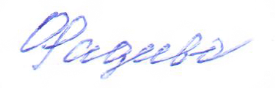 начальник финансового отдела, председатель комиссии                            	  И.В. Фадеева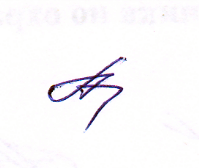 Главный специалист отдела правовой и кадровой работы, секретарь комиссии			       О.М. Алимханова